			แบบ ปค.๑หนังสือรับรองการประเมินผลการควบคุมภายในเรียน  นายอำเภอจัตุรัส		เทศบาลตำบลหนองบัวโคก ได้ประเมินผลการควบคุมภายในของหน่วยงานสำหรับปีสิ้นสุดวันที่ ๓๐ กันยายน ๒๕๖๒ ด้วยวิธีการที่หน่วยงานกำหนดซึ่งเป็นไปตามหลักเกณฑ์ กระทรวงการคลังว่าด้วยมาตรฐานและหลักเกณฑ์ปฏิบัติการควบคุมภายในของหน่วยงานจะบรรลุวัตถุประสงค์ของการควบคุมภายในด้านการดำเนินงานที่มีประสิทธิผล ประสิทธิภาพ ด้านการรายงานที่เกี่ยวกับการเงิน และไม่ใช่การเงินที่เชื่อถือได้  ทันเวลา และโปร่งใส รวมทั้งด้านการปฏิบัติตามกฎหมาย ระเบียบ และข้อบังคับที่เกี่ยวข้องกับการดำเนินงาน  		จากผลการประเมินดังกล่าว เทศบาลตำบลหนองบัวโคก เห็นว่า การควบคุมภายในของหน่วยงานมีความเพียงพอ ปฏิบัติตามอย่างต่อเนื่อง และเป็นไปตามหลักเกณฑ์กระทรวงการคลังว่าด้วยมาตรฐานและหลักเกณฑ์ปฏิบัติการควบคุมภายในสำหรับหน่วยงานของรัฐ พ.ศ.๒๕๖๑ ภายใต้การกำกับดูแลของนายอำเภอจัตุรัส		อย่างไรก็ดี มีความเสี่ยงและได้กำหนดการปรับปรุง การควบคุมภายใน ในปีงบประมาณถัดไป สรุปได้ดังนี้ความเสี่ยงที่ยังมีอยู่ต้องกำหนดปรับปรุงการควบคุมภายใน 			๑.๑..กิจกรรมด้านการสรรหาบุคลากรตามกรอบอัตรากำลังเป็นความเสี่ยงที่ยังมีอยู่ เนื่องจากบุคลากรในทุกสำนัก กอง ยังไม่ครบตามกรอบอัตรากำลัง และบุคลากรที่มีจำนวนน้อย แต่ต้องรับผิดชอบงานในกอง ฝ่าย งานอื่นๆ ซึ่งไม่มีความรู้ ความชำนาญในงานที่ได้รับมอบหมาย อาจก่อให้เกิดความเสียหาย ต่อราชการได้ 			๑.๒ กิจกรรมด้านรักษาความสงบเรียบร้อย และการป้องกันบรรเทาสาธารณภัย เป็นความเสี่ยงในภารกิจการออกให้บริการนอกพื้นที่บ่อยครั้ง และเจ้าหน้าที่ไม่เพียงพอ หากเกิดเหตุในพื้นที่อาจดำเนินการได้ไม่ทันการ 			1.3 กิจกรรมป้องกันและแก้ไขปัญหาด้านยาเสพติด เป็นความเสี่ยงที่ยังมีอยู่ (กิจกรรมเดิมที่ได้วางแผนการควบคุมจากปีก่อน) เนื่องจากเยาวชนกลุ่มเสี่ยงไม่ยินยอม หรือหลีกเลี่ยงการเข้ารับการบำบัดฟื้นฟู การบังคับใช้กฎหมายยังไม่ได้ผลเท่าที่ควร 			1.4 กิจกรรมการจัดเก็บเอกสาร เป็นความเสี่ยงที่ยังมีอยู่เนื่องจากเจ้าหน้าที่ที่ได้รับมอบหมายงานมีการปรับเปลี่ยนหรือโยกย้าย ทำให้การสืบค้นหรือหาเอกสารไม่พบ 			1.5 กิจกรรมการจัดเก็บรายได้ เป็นความเสี่ยงที่ยังมีอยู่ (กิจกรรมเดิมที่ได้วางแผนการควบคุมจากปีก่อน) เนื่องจากผู้เสียภาษีบางรายไม่อยู่ในพื้นที่ ทำให้การประชาสัมพันธ์ข้อมูลข่าวสารไม่ทั่วถึง หรือไม่ได้รับข่าวสาร ทำให้ชำระภาษีไม่ตรงตามเวลาที่กำหนด หรือไม่มาชำระภาษี 			1.6 กิจกรรมการควบคุมด้านพัสดุ เป็นความเสี่ยงที่ยังมีอยู่ (กิจกรรมเดิมที่ได้วางแผนการควบคุมจากปีก่อน) เนื่องจากการเก็บรักษาทรัพย์สินยังไม่ค่อยเป็นระเบียบ ขาดเจ้าหน้าที่พัสดุที่รับผิดชอบงานโดยตรง การเบิก – จ่าย หรือลงทะเบียนคุมล่าช้า 			1.7 กิจกรรมการออกแบบและควบคุมการก่อสร้าง การพิจารณาอนุญาต ยังเป็นความเสี่ยงที่ยังมีอยู่ (กิจกรรมเดิมที่ได้วางแผนการปรับปรุงของปีก่อน) เนื่องจากขาดวิศวกรรับรองแบบ ขาดบุคลากรที่มีความรู้ ความเชี่ยวชาญที่จะเป็นคณะกรรมการกำหนดราคากลาง คณะกรรมการตรวจการจ้าง 			1.8 กิจกรรมด้านสิ่งแวดล้อม เป็นความเสี่ยงที่ยังมีอยู่ (กิจกรรมเดิมที่ได้วางแผนการปรับปรุงของปีก่อน) เนื่องจากขาดความร่วมมือจากประชาชนในการคัดแยกขยะ การทิ้งขยะไม่เป็นที่เป็นทาง 			1.9 กิจกรรมการควบคุมและระงับโรคติดต่อ เป็นความเสี่ยงที่ยังมีอยู่ (กิจกรรมเดิมที่ได้วางแผนการปรับปรุงของปีก่อน) เนื่องจากสภาพแวดล้อมของบ้านเรือนในชุมชนยังคงมีแหล่งเพาะพันธุ์ลูกน้ำยุงลาย และการควบคุมและป้องกันโรคพิษสุนัขบ้าที่จำนวนสุนัขเพิ่มขึ้นทุกปี โดยเฉพาะภายหลังจากการฉีดวัคซีน 			1.10 กิจกรรมงานสังคมสงเคราะห์ การจ่ายเบี้ยยังชีพให้กับผู้สูงอายุ การขึ้นทะเบียนผู้สูงอายุ เป็นความเสี่ยงที่ยังมีอยู่ (กิจกรรมเดิมที่ได้วางแผนการปรับปรุงของปีก่อน) เนื่องจากระเบียบหลักเกณฑ์ที่เปลี่ยนแปลงใหม่		2. การปรับปรุงการควบคุมภายใน 			2.1 ดำเนินการสรรหาบุคลากรตามกรอบอัตรากำลังโดยการขอใช้บัญชีของกรมฯ การแจ้งเวียนไปยังหน่วยงานต่างๆ เพื่อขอรับโอน (ย้าย) 			2.2 จัดหาวัสดุอุปกรณ์ให้พร้อมและเพียงพอในการเผชิญเหตุ จัดหาเจ้าหน้าที่ 
อปพร. เพิ่ม 			2.3 จัดกิจกรรมรณรงค์ประชาสัมพันธ์ให้ประชาชนร่วมกันแจ้งเบาะแสยาเสพติด และร่วมกันสอดส่องดูแลเยาวชนกลุ่มเสี่ยง			2.4 จัดกิจกรรม 5 ส ทุกวันศุกร์ กำชับให้เจ้าหน้าที่จัดเก็บเอกสารแยกหมวด หมู่ ให้เรียบร้อยเป็นประจำ			2.5 กำชับเจ้าหน้าที่ดำเนินการให้เป็นไปตามระเบียบกฎหมาย หนังสือสั่งการ หรือคำแนะนำของหน่วยตรวจสอบ รณรงค์ประชาสัมพันธ์ให้ทั่วถึง			2.6 กำชับเจ้าหน้าที่ที่รับผิดชอบงานพัสดุ ควบคุมตรวจสอบดูแลการเบิก – จ่ายพัสดุ และติดตามการนำไปใช้ให้เป็นไปตามวัตถุประสงค์และลงทะเบียนคุมให้เรียบร้อย 			2.7 ขอความอนุเคราะห์วิศวกรรับรองแบบหรือออกแบบจากหน่วยงานอื่น หรือจ้างวิศวกรรับรองแบบหรือออกแบบ			2.8 จัดกิจกรรมให้ความรู้แก่ประชาชนในการร่วมกันรักษาสิ่งแวดล้อม และการคัดแยกขยะ			2.9 จัดกิจกรรมให้ความรู้แก่ประชาชนให้ตระหนักถึงการควบคุมและระงับโรคติดต่อ และทำลายแหล่งเพาะพันธ์ลูกน้ำยุงลาย ควบคุมและขึ้นทะเบียนการเลี้ยงสุนัขและแมว			2.10 จัดกิจกรรมให้ความรู้แก่ประชาชนให้ทราบถึงขั้นตอน วิธีการในการขอรับสวัสดิการสงเคราะห์ในด้านต่างๆให้ทั่วถึงครอบคลุม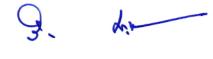 							 (นายวิชัย  ประภากรแก้วรัตน์)          นายกเทศมนตรีตำบลหนองบัวโคก                                                                                                     วันที่ ๒๑  ตุลาคม  พ.ศ. ๒๕๖๒